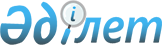 Жер учаскесіне қауымдық сервитут белгілеу туралыҚостанай облысы Қостанай ауданы әкімдігінің 2023 жылғы 12 маусымдағы № 540 қаулысы
      Қазақстан Республикасы Жер кодексінің 18 - бабына, 69 - бабының 4 - тармағына, "Қазақстан Республикасындағы жергілікті мемлекеттік басқару және өзін - өзі басқару туралы" Қазақстан Республикасы Заңының 31 - бабына сәйкес Қостанай ауданының әкімдігі ҚАУЛЫ ЕТЕДІ:
      1. Қостанай ауданының әкімдігі "Тұрғын үй - коммуналдық шаруашылық, жолаушылар көлігі және автомобиль жолдары бөлімі" мемлекеттік мекемесіне Қостанай облысы Қостанай ауданы, Жамбыл ауылдық округінің аумағында орналасқан төрт жер учаскілерінде жалпы ауданы 7,0100 гектар жер учаскесінде 1 - ші көтергіш сорғы станциясын пайдалану және қызмет көрсету үшін (6 ұңғыма) қауымдық сервитут белгіленсін.
      2. Қостанай ауданы әкімдігінің "Жер қатынастары бөлімі" мемлекеттік мекемесі Қазақстан Республикасының заңнамасында белгіленген тәртіппен:
      1) осы қаулыны Қазақстан Республикасының нормативтік құқықтық актілерін эталондық бақылау банкінде ресми жариялауға жіберілуін.
      2) осы қаулы ресми жарияланғаннан кейін Қостанай ауданы әкімдігінің интернет - ресурсында орналастырылуын қамтамасыз етсін.
      3. Осы қаулының орындалуын бақылау Қостанай ауданы әкімінің жетекшілік ететін орынбасарына жүктелсін.
      4. Осы қаулы алғашқы ресми жарияланған күнінен кейін күнтізбелік он күн өткен соң қолданысқа енгізіледі.
					© 2012. Қазақстан Республикасы Әділет министрлігінің «Қазақстан Республикасының Заңнама және құқықтық ақпарат институты» ШЖҚ РМК
				
      Аудан әкімі 

Ж. Таукенов
